Сообщение о возможном установлении публичного сервитута В соответствии с п. 3 ст. 39.42 Земельного кодекса Российской Федерации администрация Устьянского муниципального района Архангельской области информирует о рассмотрении ходатайства Публичного акционерного общества «Россети Северо-Запад» об установлении публичного сервитута для размещения объекта электросетевого хозяйства (КТП-10/0.4кВ АО «Уст.ЛПХ») сроком на 49 лет в отношении: земельного участка с кадастровым номером:- 29:18:021001:405, Архангельская обл., Устьянский муниципальный р-н, МО «Плосское», п. Студенец, ул. Малая, д.2;2) земель, расположенных в кадастровых кварталах:-29:18:021001.Графическое описание местоположения границ публичного сервитута:Публичный сервитут с целью размещения объекта электросетевого хозяйства(КТП-10/0.4кВ АО «Уст.ЛПХ») в кадастровом квартале 29:18:021001, расположенного по адресу: обл. Архангельская, Устьянский район, МО «Плосское», п. Студенец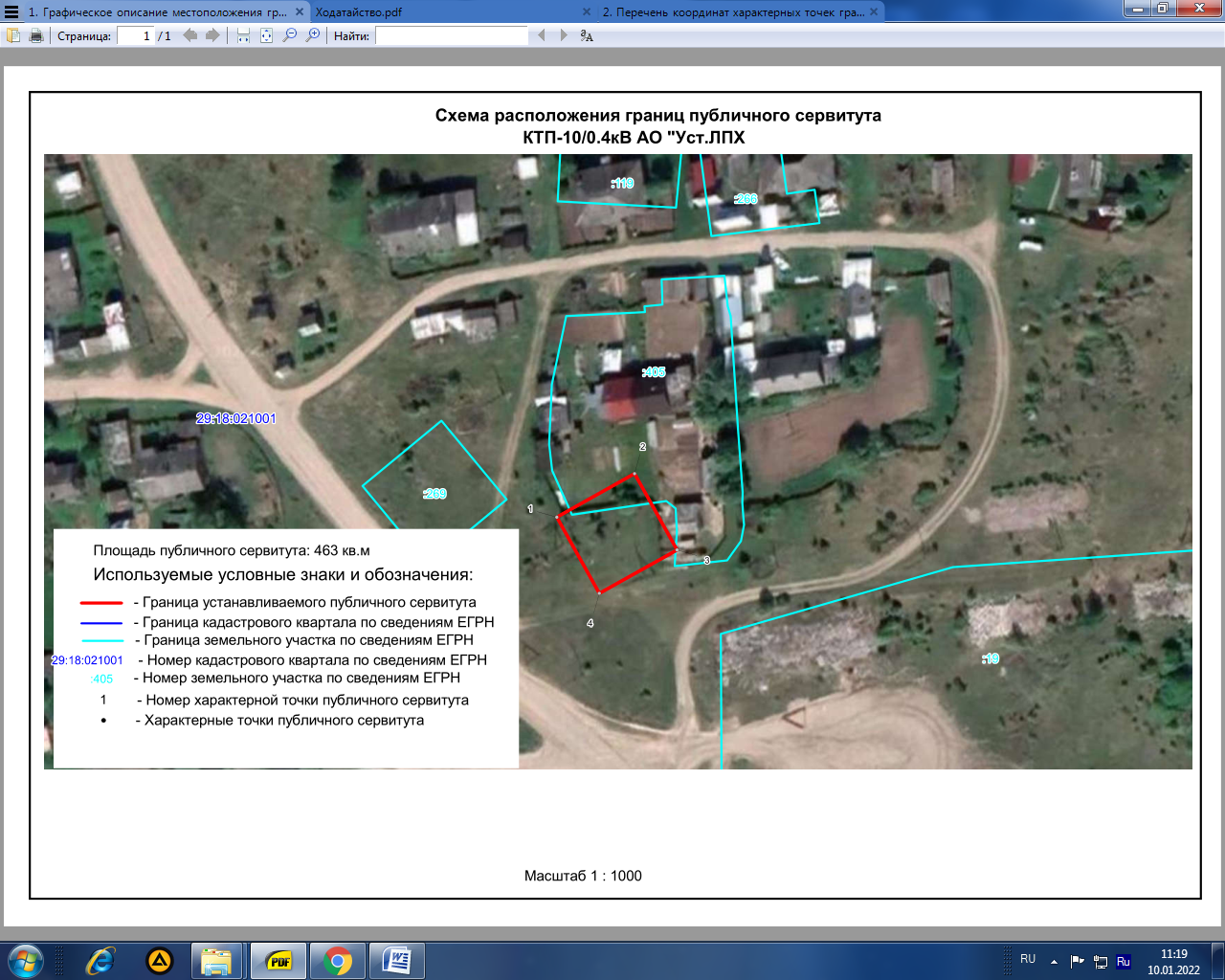 Заинтересованные лица в течение тридцати дней со дня опубликования настоящего сообщения могут ознакомиться с поступившим ходатайством об установлении публичного сервитута и прилагаемым к нему описанием местоположения границ публичного сервитута по адресу: ул. Комсомольская, д.7, рп.Октябрьский, Устьянский  район, Архангельская область, 165210   в комитет по управлению муниципальным имуществом администрации Устьянского муниципального района, в рабочие дни с 08-30 до 17-00 (обеденный перерыв с 13-00 до 14-00) (официальный сайт администрации Устьянского муниципального района Архангельской области – www.ustyany.ru).Правообладатели земельных участков, если их права не зарегистрированы в Едином государственном реестре недвижимости, в течение тридцати дней со дня опубликования настоящего сообщения могут подать заявление об учете их прав (обременений прав) на земельный участок с приложением копий документов, подтверждающих эти права (обременения прав), с указанием почтового адреса и (или) адреса электронной почты.